BILAN ARBITRAGE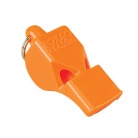 SAISON 2012 / 2013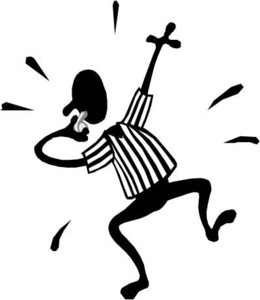 1°) OBLIGATIONS REGIONALES :3 Arbitres Adultes (+ de 19 ans)  	 à 8 arbitrages chacun4 Jeunes Arbitres (nés de 1994 à 1998)	 à 5 arbitrages chacun2°) LES ARBITRES :UN GRAND MERCI A TOUS CES ARBITRES ! ! !3°) FORMATION JA DEPARTEMENTAL :2 de nos Jeunes Arbitres ont participé à une Formation de JA Départemental à Rioz avec le Comité Départemental : Mélanie CASTAGNETAlban REFFAY4°) AMENDES :CATEGORIENOMPRENOMANNEEEQUIPE NBARBITRES
ADULTESLUISONAlexandre1993Seniors Masc.8ARBITRES
ADULTESPARMENTELOTSabrina1988Seniors Fém.11ARBITRES
ADULTESJACQUOTMarlène1989Seniors Fém.8ARBITRES
ADULTESVIEILLESarah1993Seniors Fém.4JEUNES
ARBITRESNONOTTEThibaut1994Seniors Masc.5JEUNES
ARBITRESCOSTENicola1994Seniors Masc.4JEUNES
ARBITRESDOUHAINManon1995Seniors Fém.5JEUNES
ARBITRESSIRODOTMaxime1996-18 M4JEUNES
ARBITRESLAHEURTESacha1996-18 M2JEUNES
ARBITRESREFFAYAlban1996-18 M2JEUNES
ARBITRESCASTAGNETMélanie1997-16 F14JEUNES
ARBITRESBACROChloé1997-16 F7JEUNES
ARBITRESVONIEZSarah1997-16 F1JEUNES
ARBITRESCARTERONChloé1997-16 F1PRÉ
JEUNES
ARBITRESFAVEYLéana1999-16 F10PRÉ
JEUNES
ARBITRESOTHENINCorentin2000-14 M7PRÉ
JEUNES
ARBITRESPAULETThomas1999-14 M5PRÉ
JEUNES
ARBITRESVALADEGeoffrey1999-14 M5PRÉ
JEUNES
ARBITRESBAUDUINTobias1999-14 M4PRÉ
JEUNES
ARBITRESPARRINELLOQuentin1999-14 M3PRÉ
JEUNES
ARBITRESFOURNIERNascimo2001-14 M2PRÉ
JEUNES
ARBITRESDEMOLYEnzo1999-14 M1PRÉ
JEUNES
ARBITRESCHAMPIONMaxence2000-14 M1PRÉ
JEUNES
ARBITRESDROUHINMarie1999-14 F6PRÉ
JEUNES
ARBITRESBARBEROTLisa1999-14 F2PRÉ
JEUNES
ARBITRESGOIGNANLaurine2000-14 F2PRÉ
JEUNES
ARBITRESVONIEZLéa2000-14 F2DESIGNATIONSABSENCESAMENDES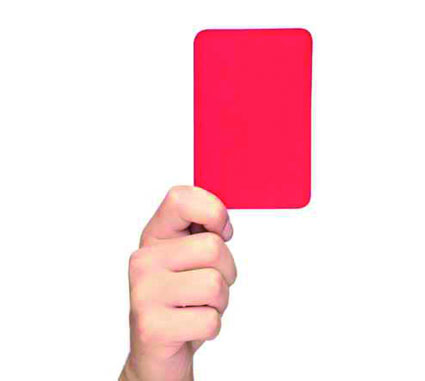 CDA206135 €CRA11232 €Total = 167€